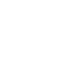 НОВООДЕСЬКА МІСЬКА РАДАМИКОЛАЇВСЬКОЇ ОБЛАСТІ  ВИКОНАВЧИЙ КОМІТЕТР І Ш Е Н Н Я      16 грудня 2021                           м. Нова Одеса                                   №  224Про затвердження звіту про виконанняфінансового плану КНП «Новоодеськабагатопрофільна лікарня» Новоодеської міської ради за ІІІ квартал 2021 року	Відповідно до статті 28 Закону України "Про місцеве самоврядування в Україні",  статті 78  Господарського  кодексу України,  статуту комунального некомерційного підприємства «Новоодеська багатопрофільна лікарня» Новоодеської міської ради, виконавчий комітет міської  ради  ВИРІШИВ:1. Затвердити звіт про виконання фінансового плану КНП «Новоодеська багатопрофільна лікарня» Новоодеської міської ради за ІІІ квартал 2021 року (додається).2. Контроль за виконанням цього рішення покласти на заступника міського голови Злу C.Л.Міський голова					         	     Олександр ПОЛЯКОВ